Adoruj Jezusa i proś Dziewicę  Maryję,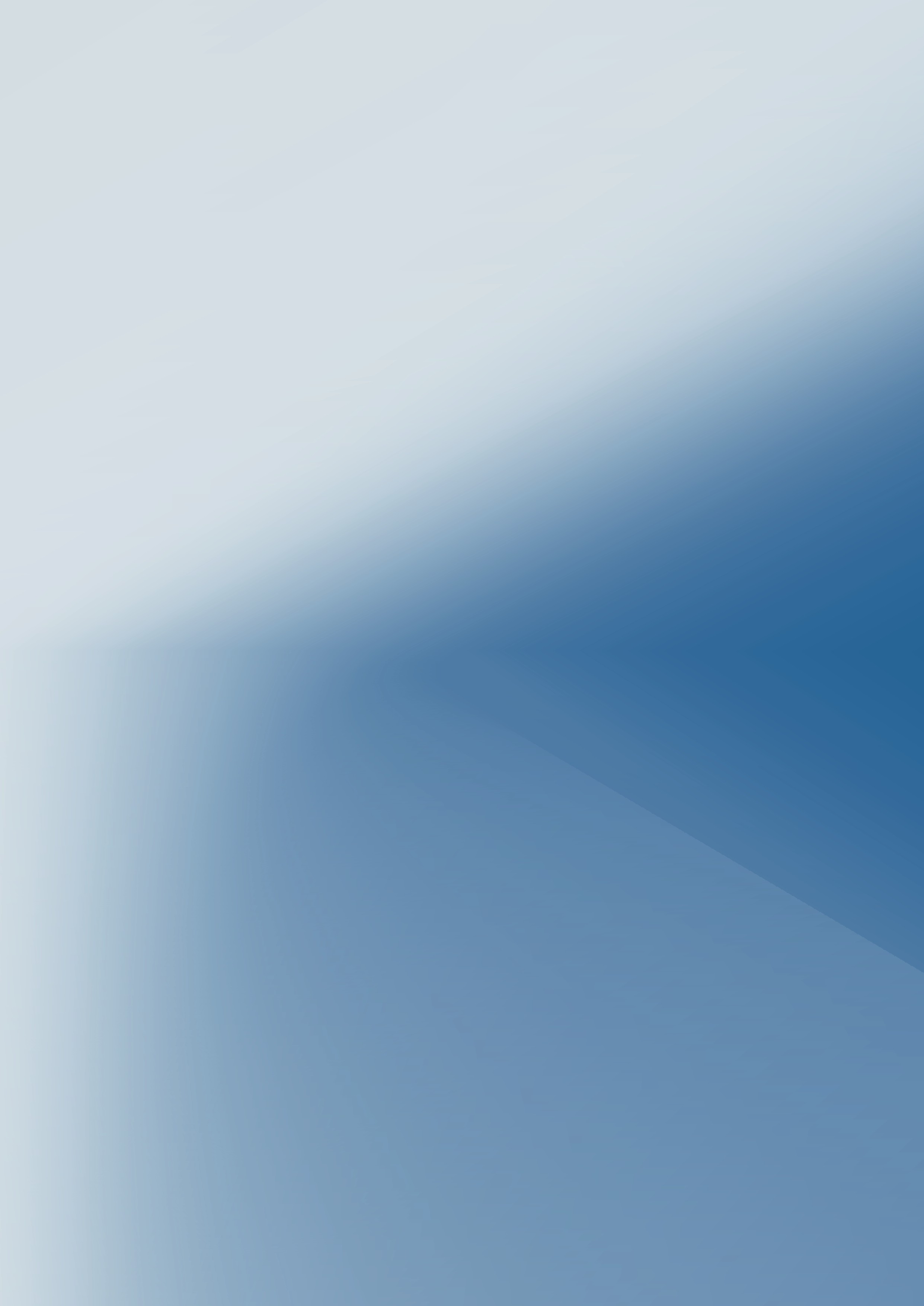 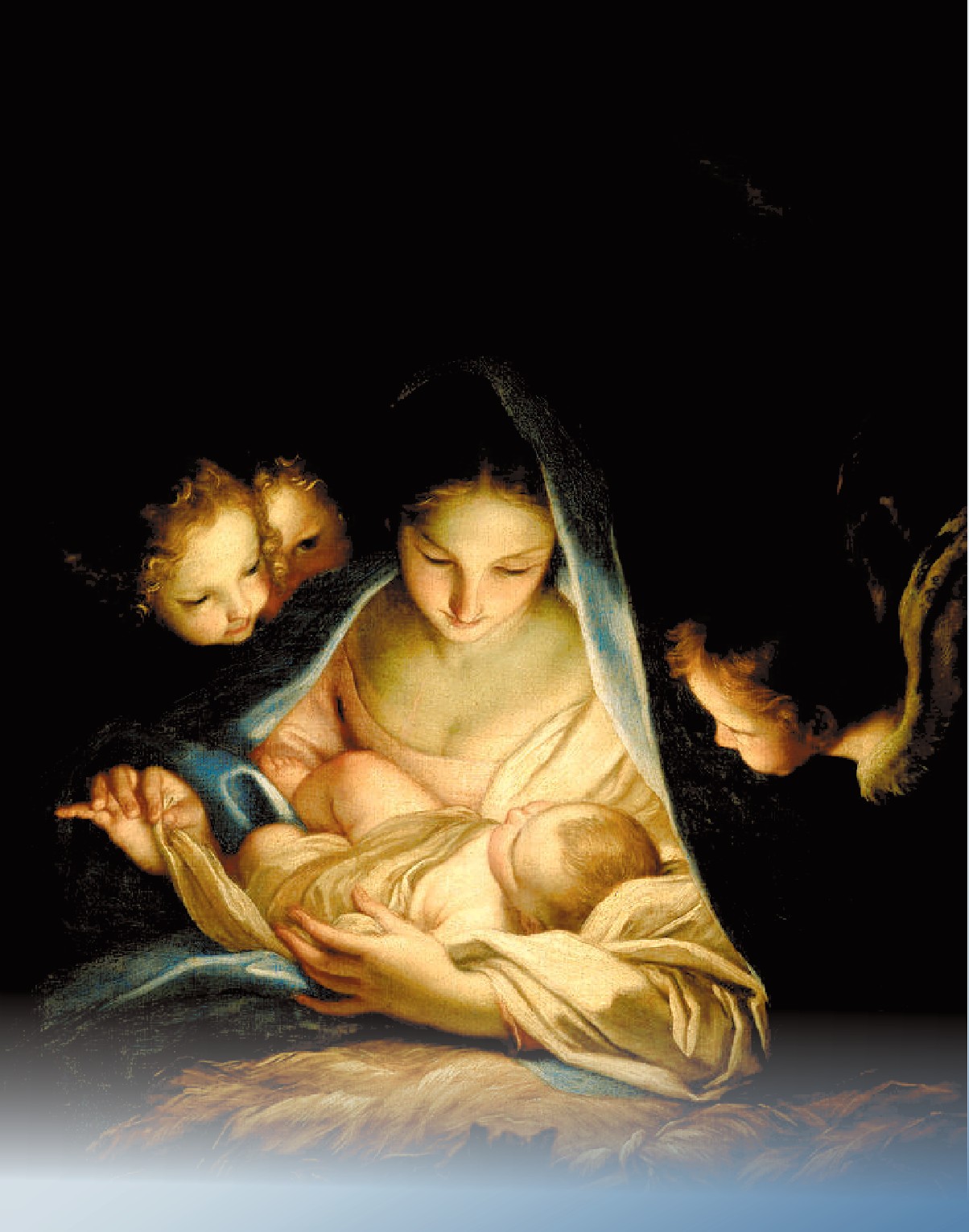 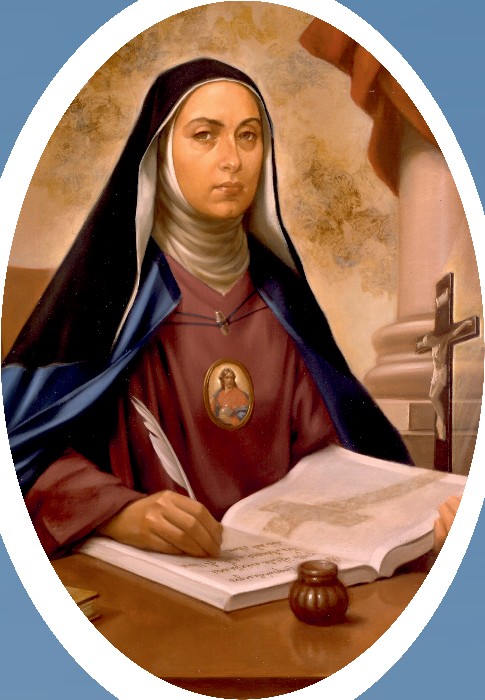 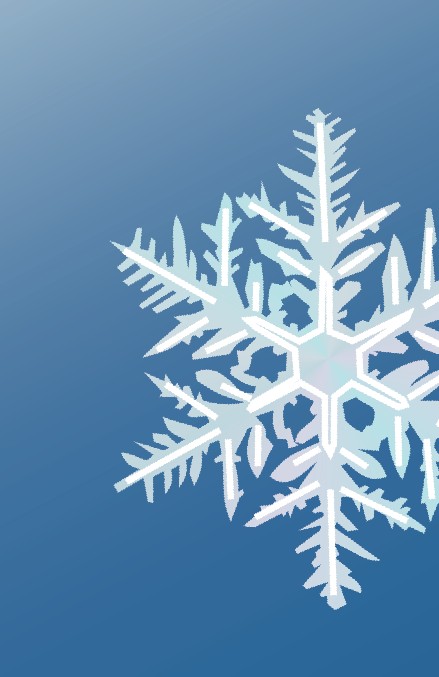 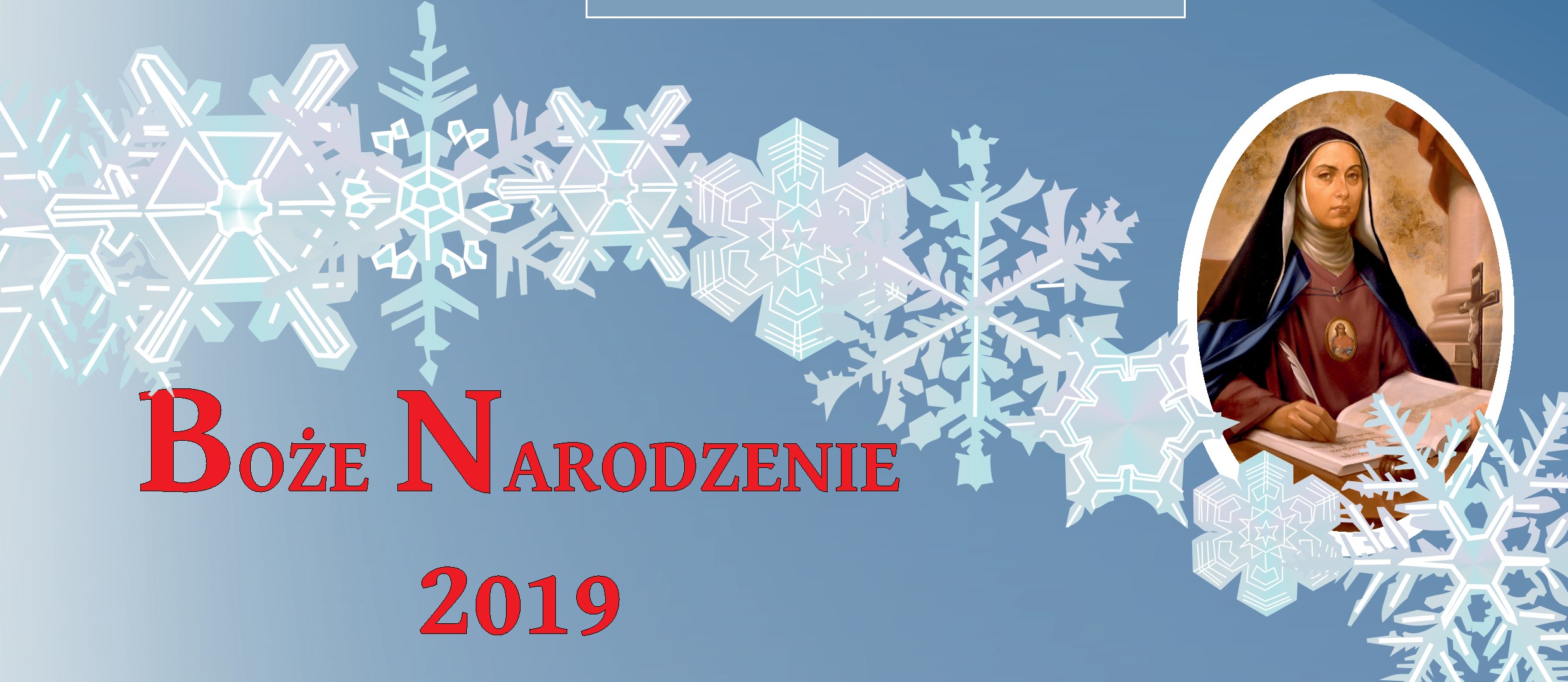 aby złożyła Go w twoim sercu...Miłość do ciebie sprawiła, że narodził się w stajni...bł. Maria Celeste Crostarosa